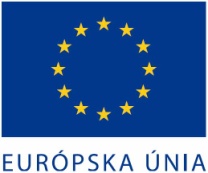 „Tento projekt sa realizuje s podporou EURÓPSKEJ ÚNIE“  Miesto realizácie projektu:Obec PovodaNázov projektu:SKVALITNENIE OBECNÉHO VEREJNÉHO OSVETLENIA V OBCI POVODA S CIEĽOM ÚSPORY ELEKTRICKEJ ENERGIEStručný opis projektu:Predmetom projektu je rekonštrukcia a modernizácia systému verejného osvetlenia v obci Povoda, výsledkom ktorého bude vyššia energetická efektívnosť.Názov a sídlo prijímateľa:Obec Povoda, č 87, 929 01 Povoda, IČO: 00 800 228Dátum začatia realizácie projektu:November 2015  Dátum skončenie realizácie projektu:December 2015Logo operačného programu a MH SR: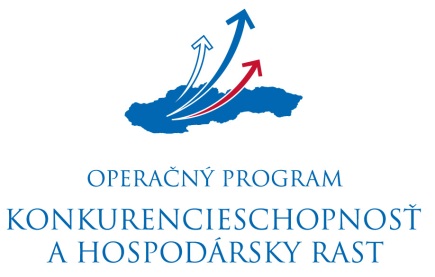 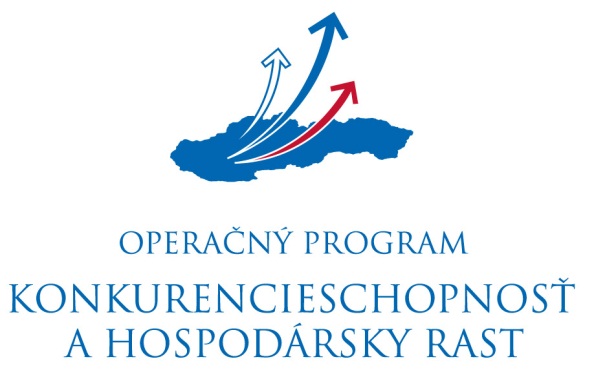 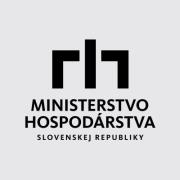 Názov riadiaceho orgánu:Ministerstvo hospodárstva SR v zastúpení: Slovenská inovačná a energetická agentúra Odkaz na internetové stránky riadiaceho orgánu a daného operačného programu:www.economy.gov.sk        www.opkahr.sk         www.siea.gov.skVýška poskytnutého príspevku:172 288,57     €